VII РАЙОННЫЙ КОНКУРС «ЮНЫЙ ИССЛЕДОВАТЕЛЬ»ИССЛЕДОВАТЕЛЬСКАЯ РАБОТА: ГАЗЕТА В КНИГЕНаправление: гуманитарноеАвтор: Яскевич Алёна Юрьевна                                    Муниципальное казённое  образовательное учреждение                Луговская  средняя общеобразовательная школа  учащаяся 4 «б» класса  Научный руководитель: Яскевич Марина Валерьевнаучитель начальных классовМуниципальное казённое  образовательное учреждение                Луговская  средняя общеобразовательная школа2018 гОглавлениеВведение………………………………………………………………………………..3Основная часть…………………………………………………………………………4Заключение……………………………………………………………………………..7Список литературы и источников………………………………………………….…8Приложения…………………………………………………………………………….9ВведениеМы живём в поселке   рядом с  лесом, но мало знаем о том, что там происходит.  Недавно мы  увидели в  библиотеке  книгу «Лесная газета» Виталия Бианки. Название очень удивило. Почему именно газета, а  не книга или журнал? Полистав  её, мы поняли:  книга интересная и полезная. Она рассказывает о жизни лесных жителей в разные времена года, их проблемах и радости, их повадках и характерах. 30 лет автор работал над составлением этой книги. В этом году ей исполняется 90 лет. Мы провели анкетирование   и  выяснили, что   большая часть ребят нашей начальной школы даже не читали её:  из 30 учащихся 3-4 классов с ней знакомы только  9. В ходе эксперимента  предложили своим одноклассникам сначала  посмотреть книгу Виталия  Бианки «Лесная газета». Они листали её, пробовали читать. Но интерес быстро пропал. Иллюстраций в книге   очень мало, и они чёрно- белые. Поэтому книга читателей не привлекает. Поэтому мы  решили  выполнить исследовательскую работу  «Газета в  книге»Цель работы: выяснить, почему Виталий Бианки  назвал свою книгу «Лесная газета» и привлечь к ней внимание учащихся. Задачи:- Познакомиться с книгой В. Бианки «Лесная газета».-  Выяснить, что общего в  книге «Лесная газета» и обычной газете.- Изготовить тематическую папку - лэпбук, по книге В. Бианки «Лесная газета».Гипотеза: Если автор назвал книгу газетой, значит, она имеет сходства с ней.Основные этапы исследования:Первый этап: изучение  периодического издания в виде газеты   и содержания  книги «Лесная газета» В.Бианки .Второй этап: анализ, обобщение и систематизация  информации.Третий  этап: оформление лэпбука.Объект исследования – книга В.Бианки «Лесная газета»Предмет  исследования –  особенности данной книги как газеты Методы и приёмы: Изучение литературы, анализ, обобщение и систематизация  информации.Практическая значимость работы: в занимательной форме  полученные  знания  можно  применять при написании сочинений в различных жанрах.Основная частьИз словаря Ожегова мы узнали,   что такое  газета.Газе́та — печатное периодическое издание, выходящее под постоянным названием и не реже одного раза в месяц.Мы  взяли в сельской библиотеке подшивку газет «Кондинский вестник» за 2017 год, «Новости Югры» за 2016 год   и изучили особенности газет. Затем взяли книгу «Лесная газета» В.Бианки, изучили  особенности этой  книги и сравнили с газетой. Результаты занесли  в  таблицу (Приложение 1). Оказалось, что в каждом номере книги «Лесная газета», как и издания в виде газеты, всегда есть свежие новости.  Материал в ней подобран и расположен как в настоящей газете, со статьями и очерками, короткими заметками о том, что происходит в  лесу, поле, на реке в разные времена года с  растениями и животными. Как и в  газетах, в книге Бианки есть постоянные рубрики: например,  «Лесные происшествия», «Городские новости». В «Лесной газете» опубликованы, как и в  «Кондинском вестнике», объявления, письма. В книге мы нашли  объявление скворцов «Ищем квартиры». Встретилась  даже уголовная хроника: беда в лесу не редкость. Каждый выпуск  газеты Виталия Бианки  отражает особенности природы данного месяца. Например, в ноябрьском выпуске поясняется, почему люди называют этот месяц «пегим» - то белый снег, то серый дождь. И даже приводится поясняющая сказка. А в  настоящих  газетах  описаны  мероприятия, которые проходят в это время в  населённых пунктах.   В ноябрьских номерах местной газеты «Кондинский вестник»   затрагивается тема «Погода» и описываются проблемы людей - из посёлка Луговой сложно добраться до райцентра. В декабрьской «Лесной газете»  объявляют открытие лесного клуба по интересам. Там даже собираются организовать разные секции. Приходит в кружок пения и волк – исполнитель «лунной арии».В декабрьских выпусках  местной районной газеты я прочла, как жители готовятся к встрече Нового года, а также прокладывают зимник – временную дорогу на зиму. В майском выпуске В.Бианки, много сообщений о встрече лета, о праздновании. Все показывают свои таланты: поют и танцуют. Животные собирают целый лесной оркестр.В  «Кондинском вестнике» майские выпуски тоже  повествуют нам о главных праздниках населения: Первомае и Дне Победы и о том, как народ отмечает их.По объёму заметки в книге Бианки небольшие, до  10 предложений, как  и в  настоящих газетах. Читая районные новости, мы  радовались  и гордились своими земляками, переживали вместе с ними проблемы. Читая книгу Виталия Бианки, мы  тоже не смогли остаться равнодушной. Нельзя не полюбить милых мохнатых и пернатых героев Бианки, когда он рассказывает об их повадках, о ловкости, хитрости, умении спасаться и прятаться. С волнением  мы следили   за приключениями маленького путешественника Пика из рассказа «Мышонок Пик», ждали, когда из чащи бесшумно вынырнет пробирающийся сквозь заросли  лось. Отличие книги «Лесная  газета»  от обычной  газеты в том, что она переиздавалась 13 раз.  В «Лесной газете» всего 12 номеров, выпуск номера раз в  месяц,  с  необычными названиями месяцев: месяц птенцов, месяц полных кладовых и т.д. В то время как газеты «Новости Югры» и «Кондинский вестник» выпускают по 1 номеру в  неделю. Чтобы привлечь внимание ребят к  этой интересной книге, энциклопедии природы, мы решили оформить лэпбук. В переводе с английского значит «наколенная книга» (lap –колени, book- книга). Это небольшая самодельная папка, с кармашками, дверками, окошками, вкладками и подвижными деталями, в которую помещены материалы на одну тему. Книга объёмная по содержанию, поэтому первым этапом работы стал выбор темы лэпбука.Так как за окном был март, нам  стало интересно, что происходит в  лесу в  это время. Так совпало, что  в книге  «Лесная газета» № 1 посвящён этому месяцу, потому что в лесу Новый год начинается именно в  марте. Бианки назвал его месяцем пробуждения.Второй этап работы - составление плана.В лэпбук включили  элементы, которые напоминали бы газетный выпуск. Это различные рубрики, название которых позаимствовали у автора  из книги. Чтобы вызвать интерес  к чтению, рассказы  оформили на цветных карточках.  Продумали игры – так интереснее узнавать новое и проверять свои знания.   Все иллюстрации в книге чёрно- белые, поэтому сделали  и цветные иллюстрации.Третий этап -  макет лэпбука Этот  этап самый интересный. Мы нарисовали  макет лэпбука – это зарисовка на листе А4, сложенном в виде лэпбука. Так будет потом легче понять, как расположить все элементы: в кармашках, блокнотиках, мини-книжках, книжках-гармошках, вращающихся кругах, конвертиках разных форм, карточках, разворачивающихся страничках (Приложение 2).Четвёртый этап - создание шаблона папки в натуральную величину (Приложение 3). Пятый этап - изготовление лэпбука (Приложение 4). Мы вырезали иллюстрации  из старых детских журналов и распечатывали через принтер из сети интернет.  Сначала оформили страницы, заламинировали их, скрепили.В лэпбуке оформили:-уголок для указания номера газеты, названия месяца- рубрику «Лесные происшествия» - рассказы и « телеграммы» оформили на  карточках, которые поместили в  кармашек  - рубрику «Объявления» -  на гвоздике, подвижные- рубрику «Городские новости» - в пластиковом уголке - рубрику «Колхозный календарь» -  в кармашке - рубрику «Радиоперекличка» - с новостями с разных концов страны - рубрику «Игровая полянка» с  играми  «Лесные домишки», «Чьи следы?», «Накорми животное», «Кормушка для птиц».- рубрику с загадками «Тир. Бей ответом прямо в цель». Очень любопытно узнать ответы  на все вопросы и загадки, и мы решили обязательно включить их в лэпбук в виде вращающегося  круга  и ответов, которые расположили рядом в  виде  книжки – раскладушки, где на обратной стороне поместили ответы . Так   получился лэпбук – своя красочная «Лесная газета» (Приложение 5).          Выполненной работой мы  остались  довольны. Мы показали и рассказали ребятам, что сделали   свою  книгу.  Лэпбук собрал около себя всех ребят класса. Всем захотелось его открыть, покрутить круг, ответить на вопросы. Все доставали карточки и  с  интересом читали рассказы. Ребята признали, что  с помощью оформленного лэпбука  по содержанию книги «Лесная газета»  заниматься и узнавать о мире природы новое намного интереснее, чем по обычной книге.ЗаключениеТаким образом, наше предположение подтвердилось. В результате проведённого исследования  мы  выяснили, что  «Лесная газета» действительно имеет много общего с настоящей газетой: читатель, открывая страницы, соответствующие месяцу, что в данный момент на дворе, всегда ознакомится с самыми свежими новостями природы.  Материал в ней подобран и расположен как в настоящей газете, со статьями и очерками, короткими заметками, загадками в конце номера, но  рассказывает больше о  лесных обитателях, есть постоянные рубрики. Периодичность – 12 выпусков, но отличие в  том, что все номера собраны в одну книгу и переиздавались 13 раз.Мы нашли объяснение и  самого автора, В. Бианки: «Я назвал свою книгу «Лесная газета» потому,  что в  лесу происшествий не меньше, чем в городе. Там тоже идет работа, бывают веселые праздники, несчастные случаи. Там есть свои герои и разбойники. А в городских газетах об этом не пишут, и потому никто не знает всех лесных новостей». Считаем, что поставленной в работе цели мы  достигли. Нам удалось заинтересовать ребят чтением книги через оформленный лэпбук.Список литературы и источниковБианки В. В. Лесная газета / Художник В. Курдов. – Л.: Дет. лит., 1983., - 383с., ил.Бианки В. В. Лесная газета. Клуб колумбов. / Ил. Л. Т. Кузнецова. – М.: Правда, 1986. – 425 с., ил.Бианки В. В. Отчего я пишу про лес: Рассказы. Биографический фотоочерк дочери – Е. В. Бианки / Рис. Е. Чарушина. – Л.: Дет. лит., 1984. – 111с., ил.Кузнецова Н. И. Детские писатели (справочник для учителей и родителей). – М.: «Баллас», «С - Инфо»,1995. -176 с.Сивоконь С. И. Уроки детских классиков: Очерки / Оформл. В. Тогобицкого. – М.: Дет. лит., 1990. – 176 с.http://dailykids.ru/deti/lepbuk-svoimi-rukami/http://www.baby.ru/Иллюстрации  https://pixabay.com/ru/photos/?cat=animalsГазеты «Кондинский вестник» за 2017 годГазеты «Новости Югры» за 2016 годПриложение  1Таблица 1.  Сравнение периодических изданий в  виде газет и книги «Лесная газета»Приложение 2 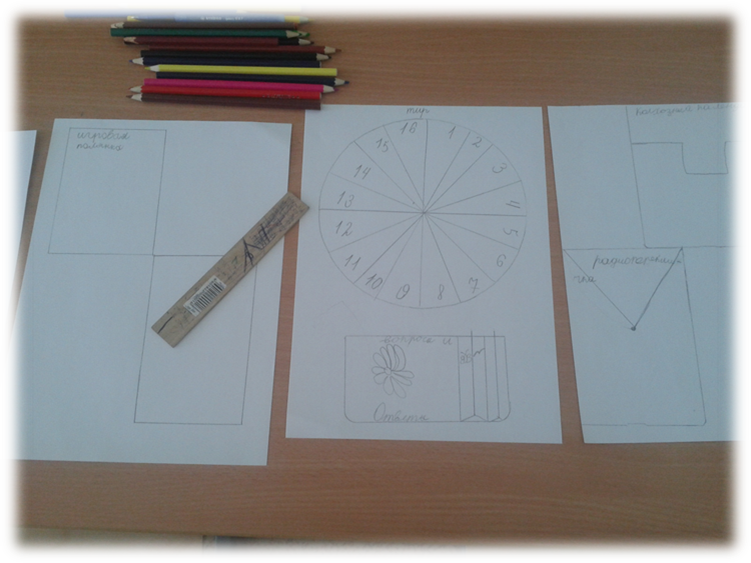 Рис.1 Макет лэпбукаПриложение 3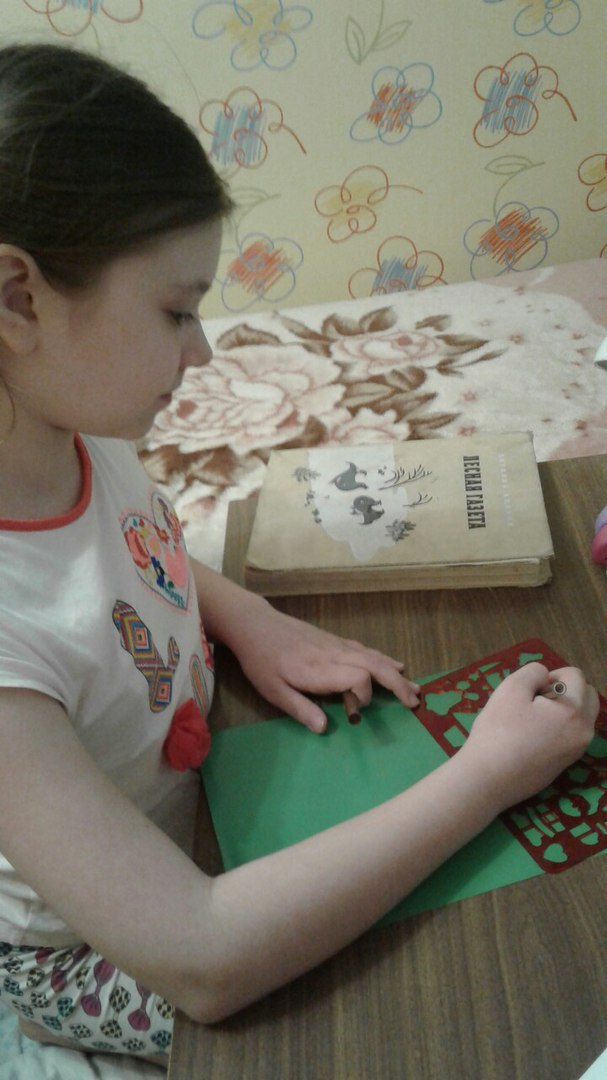 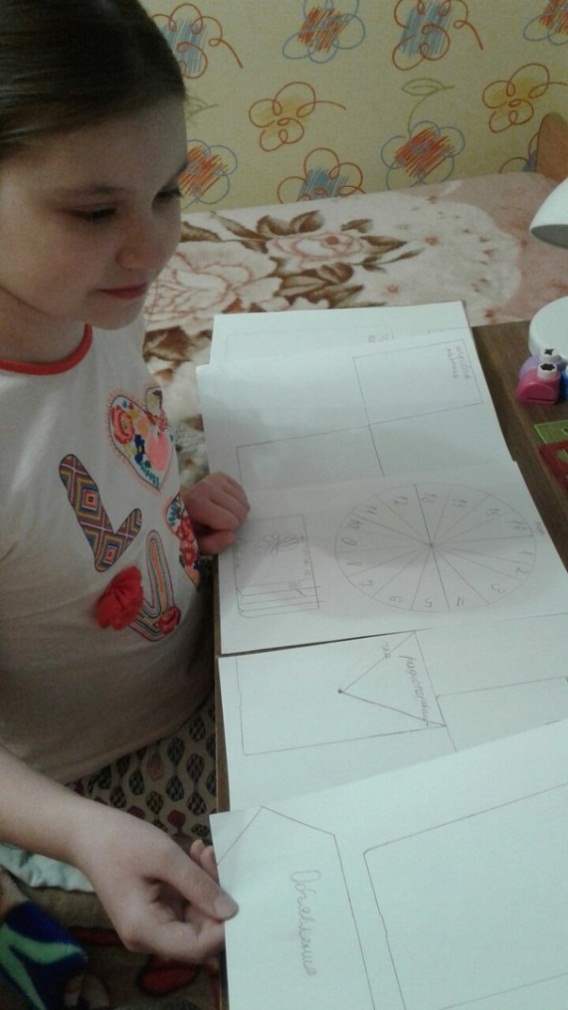 Рис. 2 Изготовление шаблона лэпбукаПриложение 4 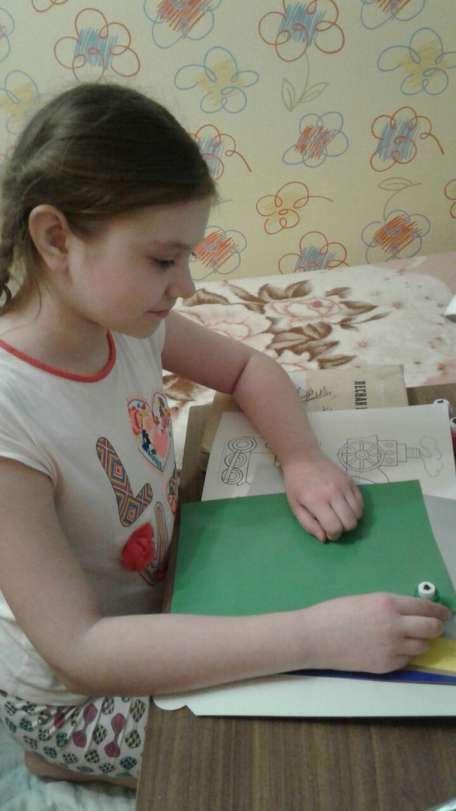 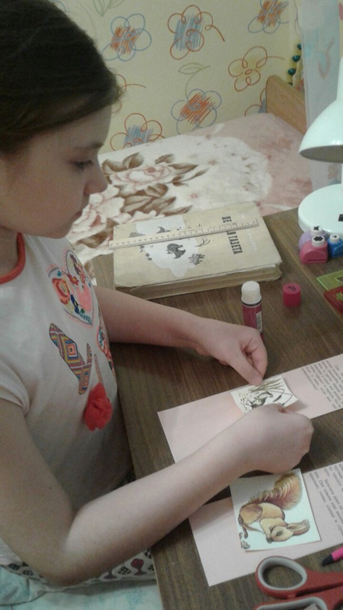 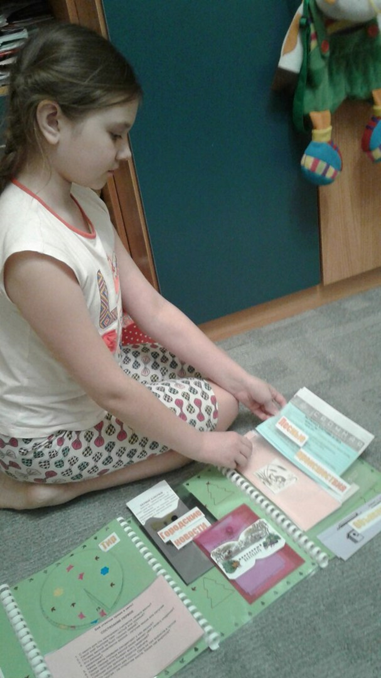 Рис. 3. Изготовление лэпбукаПриложение 5 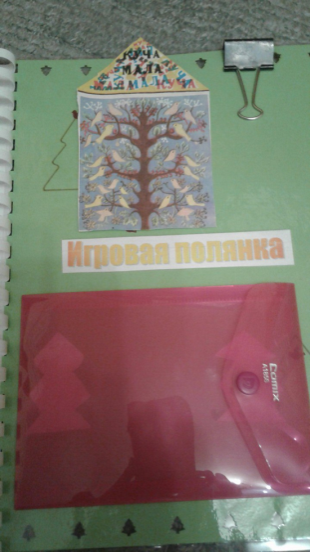 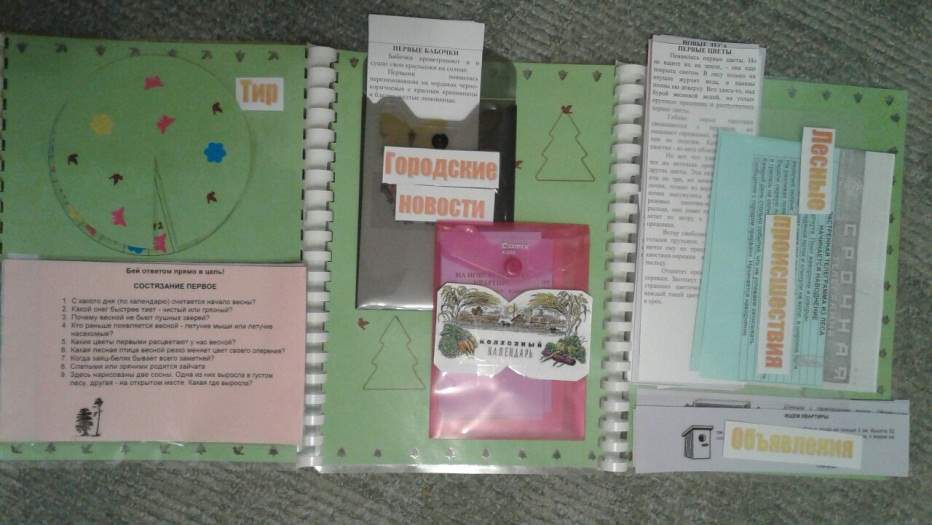 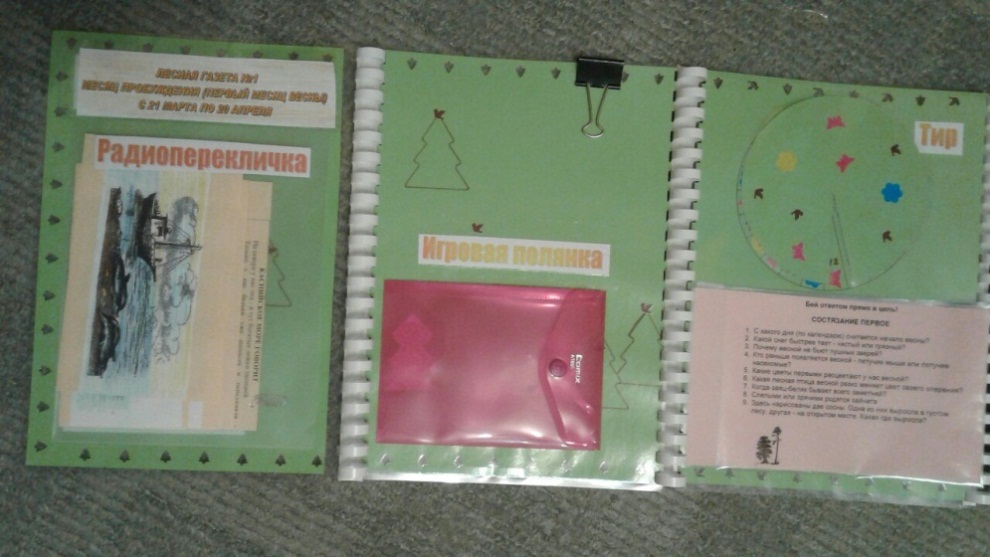 Рис.4  Оформленная тематическая  папка - лэпбук, по книге В. Бианки «Лесная газета».ОсобенностиГазета «Кондинский вестник»  (подшивка за 2017 год)Газета «Новости Югры »  (подшивка за 2016 год)Книга «Лесная газета»Периодичность номеров издания Периодичность издания 1 раз  в неделю, 52 номера  Периодичность издания –1 раз в неделю, 52  номераПериодичность издания 1 раз в месяц, 12 номеров Формат Формат – большой, от 4  и более  информационных полосФормат – большой, от 4  и более  информационных полосФормат маленький, но объёмная по содержанию (425 страниц)Рубрики Есть постоянные рубрикиЕсть постоянные рубрикиЕсть постоянные рубрикиЧто описывается Печатаются новости, события, объявления Печатаются новости, события, объявления Печатаются новости, события, объявления Тема сообщений Рассказывается о людях, их делахРассказывается о людях, их делахРассказывается об обитателях природы, есть рассказы и сказки, где героями являются  не только животные и растения, но и люди Количество изданий Не переиздаетсяНе переиздается13 изданий 